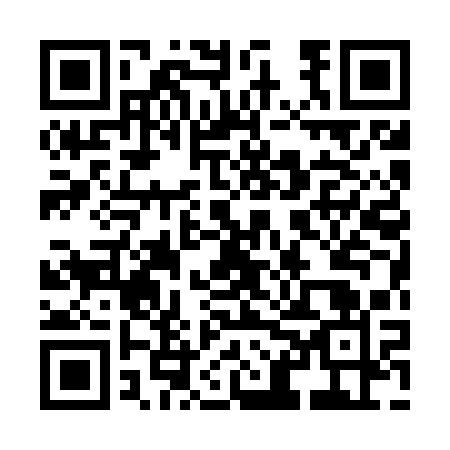 Ramadan times for Breda, North Brabant, NetherlandsMon 11 Mar 2024 - Wed 10 Apr 2024High Latitude Method: Angle Based RulePrayer Calculation Method: Muslim World LeagueAsar Calculation Method: HanafiPrayer times provided by https://www.salahtimes.comDateDayFajrSuhurSunriseDhuhrAsrIftarMaghribIsha11Mon5:115:117:0312:514:446:396:398:2412Tue5:095:097:0112:504:456:416:418:2613Wed5:065:066:5912:504:476:436:438:2814Thu5:045:046:5612:504:486:446:448:3015Fri5:025:026:5412:504:496:466:468:3216Sat4:594:596:5212:494:516:486:488:3417Sun4:574:576:4912:494:526:506:508:3618Mon4:544:546:4712:494:536:516:518:3819Tue4:514:516:4512:484:556:536:538:4020Wed4:494:496:4312:484:566:556:558:4221Thu4:464:466:4012:484:586:566:568:4422Fri4:444:446:3812:484:596:586:588:4623Sat4:414:416:3612:475:007:007:008:4824Sun4:384:386:3312:475:017:017:018:5025Mon4:364:366:3112:475:037:037:038:5226Tue4:334:336:2912:465:047:057:058:5427Wed4:304:306:2712:465:057:067:068:5628Thu4:274:276:2412:465:077:087:088:5829Fri4:254:256:2212:455:087:107:109:0030Sat4:224:226:2012:455:097:117:119:0231Sun5:195:197:171:456:108:138:1310:041Mon5:165:167:151:456:128:158:1510:062Tue5:135:137:131:446:138:178:1710:093Wed5:115:117:111:446:148:188:1810:114Thu5:085:087:081:446:158:208:2010:135Fri5:055:057:061:436:168:228:2210:156Sat5:025:027:041:436:188:238:2310:187Sun4:594:597:021:436:198:258:2510:208Mon4:564:566:591:436:208:278:2710:229Tue4:534:536:571:426:218:288:2810:2510Wed4:504:506:551:426:228:308:3010:27